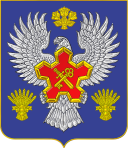 ВОЛГОГРАДСКАЯ ОБЛАСТЬ П О С Т А Н О В Л Е Н И ЕАДМИНИСТРАЦИИ ГОРОДИЩЕНСКОГО МУНИЦИПАЛЬНОГО РАЙОНАот  07 апреля 2015 г.  № 705О внесении изменений в постановление администрации Городищенского муниципального района от  29 сентября 2014 г. № 1844 «Об утверждении муниципальной программы «Образование» Городищенского муниципального района на 2015-2017 годы» В соответствии с п. 4. ст. 15.2 Положения об администрации Городищенского муниципального района Волгоградской области, утвержденного Решением Городищенской районной Думы Волгоградской области от 7 декабря 2011 года № 721, постановлением администрации Городищенского муниципального района от 20.08.2009 г. № 2447 «Об утверждении положения о муниципальных программах»п о с т а н о в л я ю: 1.  Внести изменения в паспорт муниципальной программы «Образование» Городищенского муниципального района на 2015 – 2017 годы» согласно приложению № 1.2. Внести изменения в раздел 2 «Перечень мероприятий муниципальной программы «Образование» Городищенского муниципального района на 2015 – 2017 годы» согласно приложению № 2.3. Внести изменения в паспорт подпрограммы  «Развитие отрасли «Образование» Городищенского муниципального района на 2015 – 2017 годы»  к муниципальной программе «Образование» Городищенского муниципального района на 2015 – 2017 годы» согласно приложению № 3.4. Внести изменения в раздел 3 «Механизм реализации программы» подпрограммы «Развитие отрасли «Образование» Городищенского муниципального района на 2015 – 2017 годы»   муниципальной программы «Образование» Городищенского муниципального района на 2015 – 2017 годы» согласно приложению № 4.5. Постановление подлежит опубликованию в общественно политической газете Городищенского муниципального района «Междуречье» и на официальном сайте администрации Городищенского муниципального района.6.  Контроль за исполнением постановления возложить на   исполняющего обязанности первого заместителя главы администрации Городищенского муниципального района Волгоградской области Т.В. Панчишкину.И.о. главы администрации Городищенского                                Е.Ю. Федосеевмуниципального района                                                                 ПРИЛОЖЕНИЕ 1к  постановлению администрации Городищенского муниципального районаот  07 апреля 2015 г.  № 705 Муниципальная  программа«Образование»  Городищенского муниципального района на 2015-2017 годы» Паспорт муниципальной ПрограммыПРИЛОЖЕНИЕ 3к  постановлению администрации Городищенского муниципального районаот  07 апреля 2015 г.  № 705 Подпрограмма «Развитие отрасли  «Образование»  на территории Городищенского муниципального района на 2015-2017 годы» к муниципальной программе «Образование» Городищенского муниципального района на 2015-2017 годы» Паспорт ПРИЛОЖЕНИЕ 4к  постановлению администрации Городищенского муниципального района                                                                                                     от  07 апреля 2015 г.  № 7053.Механизм реализации программыМеханизм реализации настоящей Программы - это система программных мероприятий, скоординированных по срокам, объему финансирования, ответственным исполнителям, обеспечивающих достижение намеченных результатов.Программа предусматривает осуществление следующих основных мероприятий:1. Нормативно-правовое регулирование  деятельности   образовательных учреждениях.2. Развитие системы финансовой поддержки   образовательных учреждений.  3. Совершенствование механизмов использования муниципальных средств для развития системы по предоставлению безопасных условий пребывания детей в  образовательных учреждениях.4. Информационно-консультационное, научно-методическое обеспечение развития   образовательных учреждений.Перечень программных мероприятий призван обеспечить решение поставленных выше задач через механизмы реализации настоящей Программы. Корректировка Программы, в том числе включение в нее новых мероприятий, а также продление срока ее реализации осуществляются в установленном порядке по предложению заказчика Программы.  Заказчиком-координатором Программы является отдел по образованию администрации Городищенского муниципального района. Заказчик-координатор:	1.Разрабатывает в пределах своих полномочий нормативные правовые акты, необходимые для реализации Программы и управления ею;2.Осуществляет координацию деятельности по подготовке и реализации программных мероприятий, а также анализу и рациональному использованию средств бюджета;3.Организует независимую оценку показателей результативности и эффективности программных мероприятий, их соответствия целевым показателям.Ресурсное обеспечение программы. Источником финансирования мероприятий программы являются средства районного бюджета. Общий объем финансирования Программы  на весь период реализации составляет                                тыс. рублей.Объемы финансирования Программы могут корректироваться с учетом доходов местного бюджета на соответствующий финансовый год. Не использованные средства по одним мероприятиям могут быть направлены на востребованные другие мероприятия.Ожидаемые результаты от реализации программных мероприятий.В результате реализации мероприятий настоящей Программы будут достигнуты социально-экономические показатели, характеризующие экономическую, бюджетную и социальную эффективность  развития  сети  образовательных учреждений.  	Муниципальная программа «Развитие отрасли  «Образование»  на территории Городищенского муниципального района на 2015-2017 годы» должна стать организационной основой по  развитию образовательных учреждений на территории Городищенского муниципального района.Наименование программы«Образование»  Городищенского муниципального района на 2015-2017 годы»  (далее – Программа)Обоснование для разработки ПрограммыПостановление главы администрации Городищенского муни-ципального района от 20.08.2009 г. № 2447 «Об утверждении положения о муниципальных программах», ФЗ №69 от 21.12.1994 г. «О пожарной безопасности» (с изменениями), ст. 179 Бюджетного кодекса РФ, ст. 10 Положения о бюджетном процессе в Волгограде, утвержденного Решением Волгоградской Думы от 25.07.2008 года № 6/1171.Администратор программыАдминистрация Городищенского муниципального районаРазработчик программыОтдел по образованию администрации Городищенского муниципального районаИсполнитель программы1.Отдел по образованию администрации Городищенского муниципального района.2.Муниципальное казённое учреждение «Образование» Городищенского муниципального района.3.Образовательные учреждения Городищенского муниципального района. 4.Организации и (или) индивидуальные предприниматели, осуществляющие выполнение работ и (или) оказание услуг, необходимых для реализации Программы, в соответствии с Федеральным законом от 5 апреля 2013 г. № 44-ФЗ «О контрактной системе в сфере закупок товаров, работ, услуг для обеспечения государственных и муниципальных нужд».5.ОНД по Городищенскому району УНД ГУ МЧС России по Волгоградский области.6.Муниципальное казённое учреждение «УКС ТОД администрации Городищенского муниципального района.Цели и задачи программыСодержание образовательных учреждений на территории Городищенского муниципального района на период 2015-2017 гг. Текущий, капитальный ремонт, восстановление, оснащение, реконструкция  образовательных учреждений на территории Городищенского муниципального района на период  2015-2017 гг., Текущее обслуживание образовательных учреждений на территории Городищенского муниципального района на период 2015-2017 гг. Создание безопасных условий пребывания детей в   образовательных учреждениях.Обеспечение пожарной безопасности и антитеррористической защищенности образовательных учреждений Городищенского муниципального района Осуществление возможности вхождения в региональные программы, направлены на развитие системы дошкольного образования.Важнейшие показатели программы 1. Снижение количества предписаний надзорных органов, осуществляющих контроль за деятельностью образователь-ных учреждений на территории Городищенского муниципального района.2. Создание безопасных условий пребывания детей в   образовательных учреждениях. 3. Предоставление качественных образовательных услуг.4. Развитие и модернизация сети образовательных учреждений Городищенского муниципального района.Программные мероприятияПеречень основных программных мероприятий:1. Нормативно-правовое регулирование  безопасных условий пребывания детей в   образовательных учреждениях.2. Развитие системы финансовой поддержки   образовательных учреждений по вопросам строительства, содержания имущества и зданий учреждений,  капитального, текущего ремонта и реконструкции, пожарной безопасности и антитеррористической защищенности   образовательных учреждений на территории Городищенского муниципального района.3.Реконструкция, строительство, текущий, капитальный ремонт  образовательных учреждений на территории Городищенского муниципального района.4.Совершенствование механизмов использования муниципальных средств для развития системы по предоставлению безопасных условий пребывания детей в   образовательных учреждениях. Сроки и этапы реализации программы2015-2017 годыПеречень подпрограмм программыРазвитие отрасли «Образование» на территории Городи-щенского муниципального района на 2015 -2017 годы». «Развитие и модернизация сети образовательных учреж-дений на территории Городищенского муниципального района на 2015-2017 годы».«Обеспечение пожарной безопасности и антитерро-ристической защищенности образовательных учрежде-ний Городищенского муниципального района на 2015-2017 годы».Объемы и источники финансирования программыСистема организации контроля за исполнением ПрограммыОбщий объем финансирования по программе, и подпрог-рамммам составляет  1 569 511,4  тыс. руб., в т.ч. по годам:2015 – 908 026,2 тыс.руб.2016 – 430 561,4 тыс. руб.2017 – 230 923,8 тыс. руб.Финансирование программы «Образование»  Городищенс-кого муниципального района на 2015-2017 годы» осуществляется из бюджета Городищенского муниципального района 343 862,2 тыс. руб., в т.ч. по годам:2015 – 142 187,0 тыс.руб.2016 – 102 151,4 тыс. руб.2017 – 99 523,8 тыс. руб.Из бюджета Волгоградской области 1 175 359,2 тыс. руб., в т. ч. по годам:2015 – 715 549,2 тыс. руб.2016 – 328 410,0 тыс. руб.2017 – 131 400,0 тыс. руб.За счет внебюджетных источников 50 290,0 тыс. руб., в т.ч. по годам:2015 – 50 290,0 тыс. руб.2016 – 0 тыс. руб.2017 – 0 тыс. руб.Финансирование подпрограммы «Развитие отрасли «Образование» на территории Городищенского муниципального района на 2015-2017 годы» осуществляется из бюджета Городищенского муниципального района, бюджета Волгоградской области, внебюджетных источников – 666 563,9  тыс. руб., в т.ч. по годам:2015 – 491 079,1 тыс.руб.2016 – 88 332,7 тыс.руб.2017 –87 152,1 тыс.руб.Финансирование подпрограммы «Развитие и модернизация сети образовательных учреждений на территории Городищенского муниципального района на 2015-2017 годы» осуществляется из бюджета Городищенского муниципального района, бюджета Волгоградской области – 893 687,0 тыс. руб., в т.ч. по годам:2015 – 413 326,8 тыс. руб. 2016 – 339 408,6 тыс. руб.2017 –140 951,6 тыс. руб.Из бюджета Городищенского муниципального района 52 007,0 тыс. руб., в т.ч. по годам:2015 – 31 456,8 тыс. руб.2016 – 10 998,6 тыс. руб.2017 – 9 551,6 тыс. руб.Из бюджета Волгоградской области 841 680,0 тыс. руб., в т.ч. по годам:2015 – 381 870,0 тыс. руб.2016 – 328 410,0 тыс. руб.2017 –131 400,0 тыс. руб.Финансирование подпрограммы «Обеспечение пожарной безопасности и антитеррористической защищенности образовательных учреждений Городищенского муниципального района на 2015-2017 годы» осуществляется из бюджета Городищенского муниципального района -   9 260,5 тыс. руб., в т.ч. по годам:2015 – 3 620,3 тыс.руб.2016 – 2 820,1 тыс. руб.2017 – 2 820,1 тыс. руб.Контроль за ходом реализации Программы   осуществляет  заместитель главы администрации Городищенского муниципального района, в ведении которого находятся вопросы развития системы образования.Информация о реализации Программы предоставляется исполнителями программых мероприятий по итогам года в адрес отдела экономики для формирования сводного отчета в соответствии с нормами Постановления Главы администрации Городищенского муниципального района от 20.08.2009 г. № 2447 «Об утверждении положения о муниципальных программах».Наименование подпрограммы«Развитие отрасли  «Образование»  на территории Городищенского муниципального района на 2015-2017 годы»  (далее – Программа)Обоснование для разработки подпрограммыПостановление Главы администрации Городищенского муниципального района от 20.08.2009 г. № 2447 «Об утверждении положения о долгосрочных муниципальных целевых программах».  Администратор подпрограммыАдминистрация Городищенского муниципального районаРазработчик подпрограммыОтдел по образованию администрации Городищенского муниципального районаИсполнитель подпрограммы1.Отдел по образованию администрации Городищенского муниципального района.2.Муниципальное казенное учреждение «Образование» Городищенского муниципального района.3. Образовательные учреждения Городищенского муниципального района. 4.Организации и (или) индивидуальные предприниматели, осуществляющие выполнение работ и (или) оказание услуг, необходимых для реализации Программы, в соответствии с Федеральным законом от 5 апреля 2013 г. № 44-ФЗ «О контрактной системе в сфере закупок товаров, работ, услуг для обеспечения государственных и муниципальных нужд».Цели и задачи подпрограммыСодержание образовательных учреждений на территории Городищенского муниципального района на период 2015-2017 гг. Текущий, капитальный ремонт  образовательных учреждений на территории Городищенского муниципального района на период  2015-2017 гг , Текущее обслуживание образовательных учреждений на территории Городищенского муниципального района на период 2015-2017 гг. Создание безопасных условий пребывания детей в   образовательных учреждениях. Важнейшие показатели подпрограммы 1. Снижение количества предписаний надзорных органов, осуществляющих контроль за деятельностью образовательных учреждений на территории Городищенского муниципального района.2. Создание безопасных условий пребывания детей в   образовательных учреждениях. 3. Предоставление качественных образовательных услуг.4. Развитие и модернизация сети образовательных учреждений Городищенского муниципального района.Программные мероприятияПеречень основных программных мероприятий:1. Нормативно-правовое регулирование  безопасных условий пребывания детей в образовательных учреждениях.2. Развитие системы финансовой поддержки   образовательных учреждений по вопросам содержания имущества и зданий учреждений,  капитального, текущего ремонта и реконструкции   образовательных учреждений на территории Городищенского муниципального района.3.Текущий, капитальный ремонт  образовательных учреждений на территории Городищенского муниципального района.4.Совершенствование механизмов использования муниципальных средств для развития системы по предоставлению безопасных условий пребывания детей в   образовательных учреждениях. Сроки и этапы реализации подпрограммы2015-2017 годыОбъемы и источники финансирования подпрограммыСистема организации контроля за исполнением ПрограммыИсточники финансирования мероприятий Программы -предполагаемые средства Городищенского муниципаль-ного района, бюджет Волгоградской области, внебюд-жетные источники. Общий объём финансирования мероприятий Программы на 2015-2017 годы составит 666 563,9 тыс.рублей, из них по годам финансирования:в 2015 году – 491 079,1 тыс. рублей;в 2016 году – 88 332,7 тыс. рублей;в 2017 году – 87 152,1 тыс. рублей. Контроль за ходом реализации Программы   осуществляет  заместитель главы администрации Городищенского муниципального района, в ведении которого находятся вопросы развития системы образования.Источники финансированияВсегоВ том числеВ том числеВ том числеИсточники финансированияВсего201520162017Муниципальный бюджет282 594,7107 109,988 332,787 152,1Областной бюджет333 679,2333 679,200Внебюджет50 290,050 290,000Всего666 563,9491 079,188 332,787 152,1